Game Design Workshop 2016ScheduleElectivesGame of GamesMarc LeBlanc, Room 120Large games are interconnected networks of game systems, which are often games in their own right. This activity is a "lab exercise" where you will connect small games together to form larger games, and observe how the "shape" of the network affects game dynamics. Meaning as a MechanicAndy Ashcraft, Room 121 This activity pits your heart against your mind, or more specifically, your desire to do the right thing against your desire to do the thing that makes you win! Explore how labels and fiction can affect how players interact with one another. Us vs. ItTim Stellmach, Room 122 A team of military scientists has designed and built a giant robot. No sooner is the robot finished when it breaks free from the lab and threatens to destroy a nearby town. Can humanity stop its own killer creation before time runs out? Can you, the game designers, create dramatic structure out of procedural logic? Games That TeachTed Aronson, Room 123 As designers, we know that a good game teaches its players how to play. But how can we design a game to teach players other, real world things? In this activity, we will try to answer this question by making our own educational games. We will also discuss how games present and explore real world subject matter. Horns of a DilemmaEric Todd, Room 124 Rescue the little sisters, or harvest them? Save the trustworthy criminal, or the corrupt cop? In this activity you will strive to create tough ethical decisions through game design. Many games aspire to do this, but fail more than they succeed. Can you do better? Come prepared to hypothesize, experiment, fail, and share experiences.Design JamStone Librande, Room 125 Work with your group to create pitch for a video game. You will be highly constrained by your "bosses": the Executive Producer (money), the Head of Marketing (audience), the Lead Engineer (platform), and the Creative Director (genre). Can you come up with a design that will please them all and win the coveted "Green Light" award? Elective Map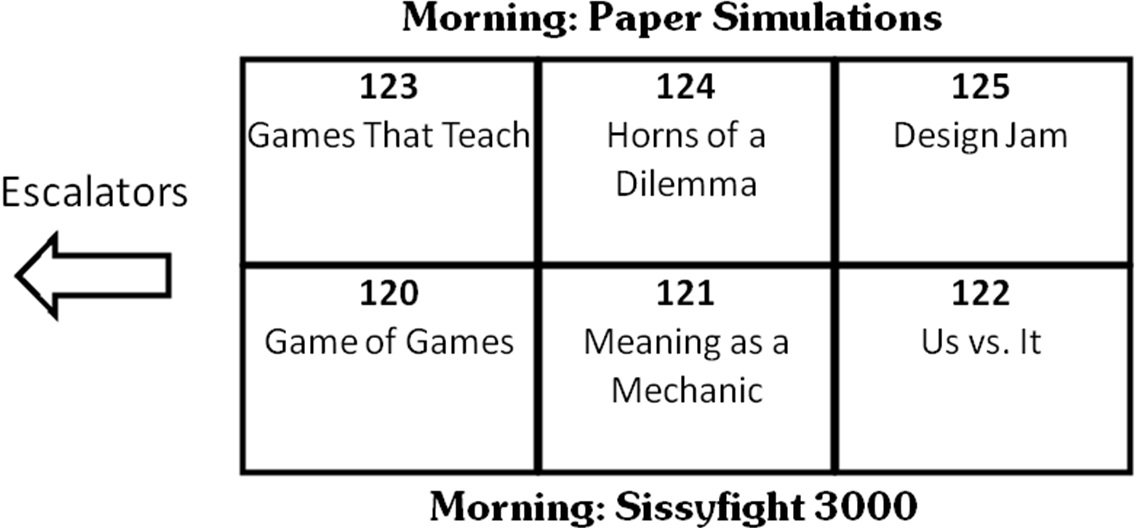 Day OneDay OneDay OneDay TwoDay TwoDay Two10:00 AM10:00 AMIntroductionIntroductionIntroduction10:00 AM10:00 AMDesign ExercisesDesign ExercisesDesign ExercisesIntroductionIntroductionIntroductionDesign ProblemDesign ProblemDesign ExercisesDesign ExercisesDesign ExercisesDesign ProblemDesign Problem11:00 AM11:00 AM11:00 AM11:00 AMDiscussionDiscussionIntro to MDA FrameworkIntro to MDA FrameworkWork on Design ProblemWork on Design Problem12:00 PM12:00 PM12:00 PM12:00 PMLunchLunchLunchLunchLunch1:00 PM1:00 PM1:00 PM1:00 PMLunchLunchBeta TestBeta Test2:00 PM2:00 PM2:00 PM2:00 PMDiscussionDiscussionMore MDA FramworkMore MDA Framwork3:00 PM3:00 PMBeta TestBeta Test3:00 PM3:00 PMElectivesElectivesElectives& Discussion& DiscussionElectivesElectivesElectivesElectivesElectivesElectivesElectivesElectivesElectives4:00 PM4:00 PM4:00 PM4:00 PM5:00 PM5:00 PM5:00 PM5:00 PMWrap Up, Q&AWrap Up, Q&AWrap Up, Q&AWrap Up, Q&AWrap Up, Q&AWrap Up, Q&A6:00 PM6:00 PM6:00 PM6:00 PM